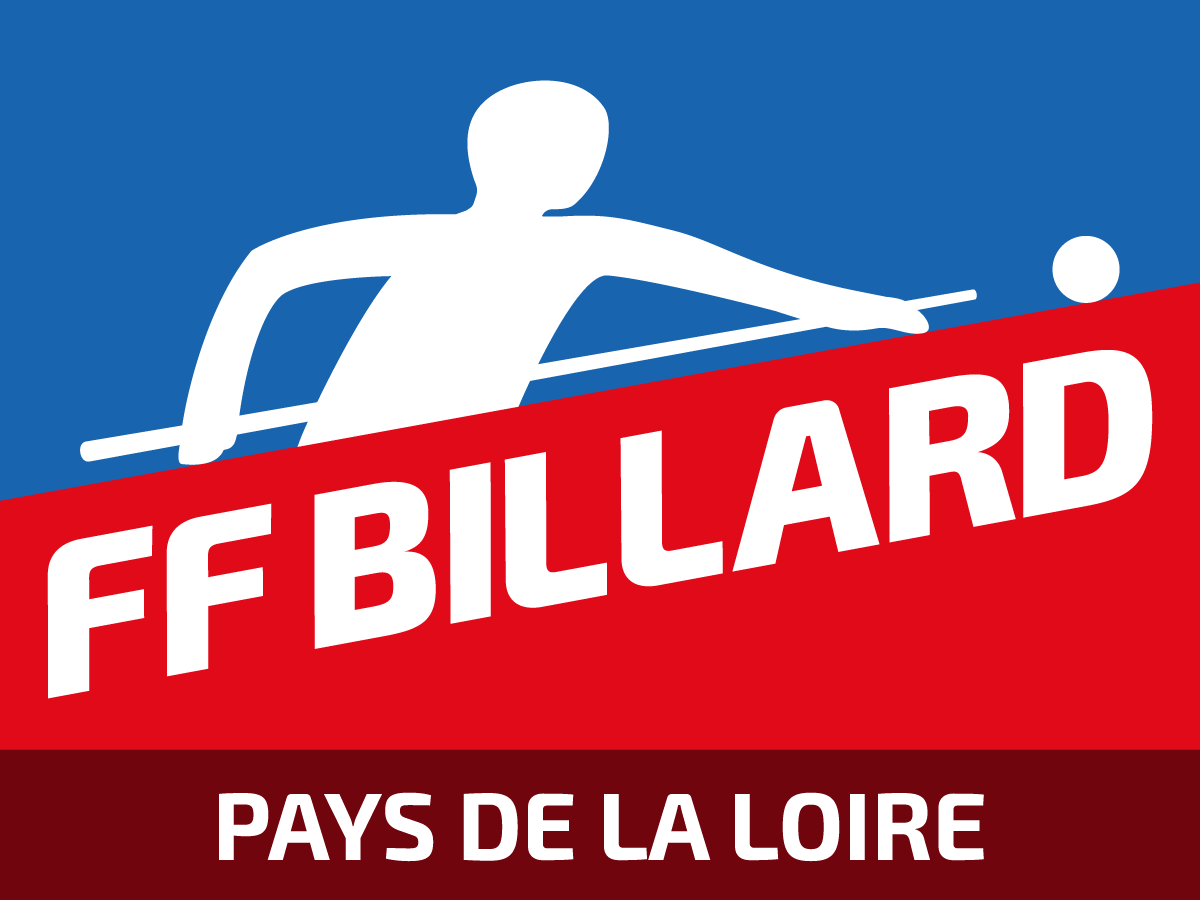 COUPE MAURICE PARRE  -  SAISON 2018 / 2019BORDEREAU D’ENGAGEMENT		Club :				Comité Départemental :Nombre d’engagés :			x 8 € =			Montant du chèque	Le CLUB collecte les droits d’inscriptions de tous les joueurs et établit un chèque global à l’ordre de : LIGUE DE BILLARD DES PAYS DE LA LOIRE.Le chèque et le bordereau d’engagement datés et signés sont à adresser avant le 5 novembre 2018 à :Jean-Bernard LARGEAUD – 124 rue des Plantes – 44230 SAINT SEBASTIEN SUR LOIREEn l’absence d’engagé, le responsable du CLUB est prié de retourner pour la date de clôture, le bordereau daté et signé avec la mention « pas d’engagé ».Nom du responsable :				Date :			Signature :InscritsNOMPrénomN° deLicenceTéléphoneE-mailCatég.LibreMoy.Offic.Année12345678910